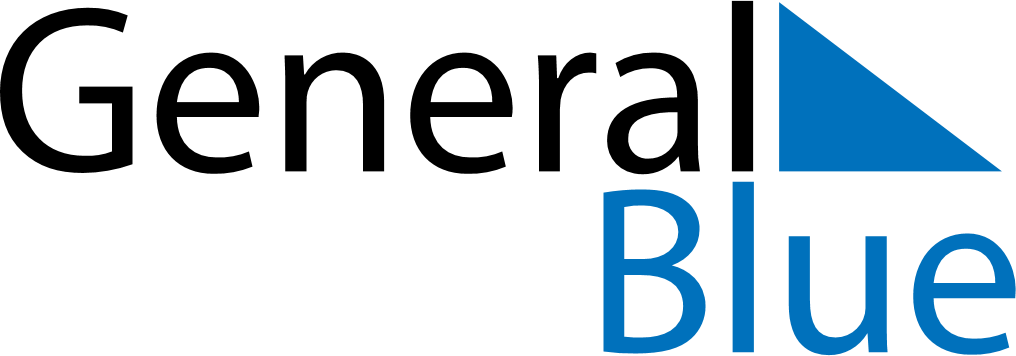 Iceland 2027 HolidaysIceland 2027 HolidaysDATENAME OF HOLIDAYJanuary 1, 2027FridayNew Year’s DayJanuary 6, 2027WednesdayEpiphanyJanuary 22, 2027FridayBóndadagurFebruary 8, 2027MondayBolludagurFebruary 9, 2027TuesdaySprengidagurFebruary 10, 2027WednesdayAsh WednesdayFebruary 18, 2027ThursdayWoman’s DayMarch 21, 2027SundayPalm SundayMarch 25, 2027ThursdayMaundy ThursdayMarch 26, 2027FridayGood FridayMarch 28, 2027SundayEaster SundayMarch 29, 2027MondayEaster MondayApril 22, 2027ThursdayFirst Day of SummerMay 1, 2027SaturdayLabour DayMay 6, 2027ThursdayAscension DayMay 9, 2027SundayMother’s DayMay 16, 2027SundayPentecostMay 17, 2027MondayWhit MondayJune 6, 2027SundayThe Seamen’s DayJune 17, 2027ThursdayIcelandic National DayAugust 2, 2027MondayCommerce DayOctober 23, 2027SaturdayFirst Day of WinterNovember 16, 2027TuesdayIcelandic Language DayDecember 23, 2027ThursdaySt Þorlákur’s DayDecember 24, 2027FridayChristmas EveDecember 25, 2027SaturdayChristmas DayDecember 26, 2027SundayBoxing DayDecember 31, 2027FridayNew Year’s Eve